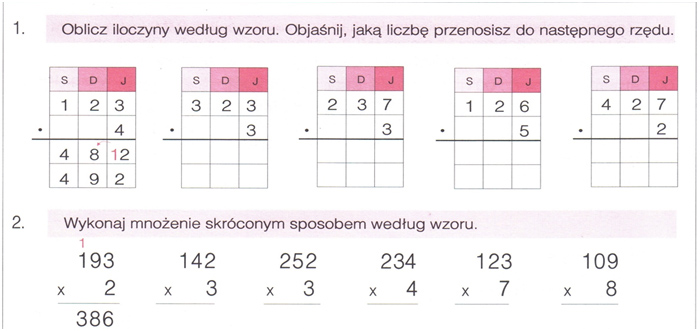 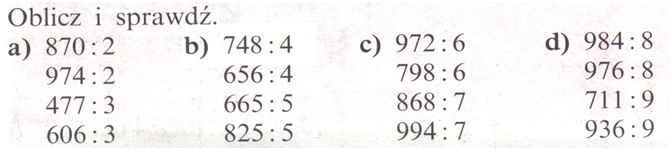 176+427567+ 239456  +35765+ 53459+174542+183826+38724+157635+ 89424+28703+358284+76800-256900-675600-  324700-  598732-  469634-451924-  678435-  981000-6581000- 7691000-964803- 67